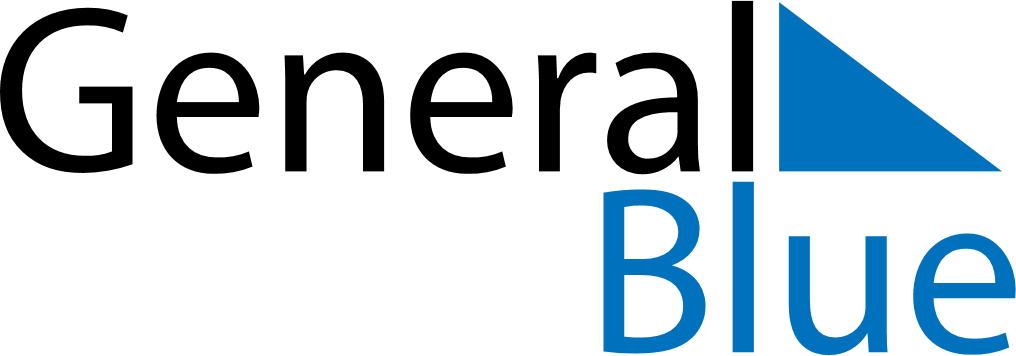 October 2018October 2018October 2018October 2018October 2018October 2018BangladeshBangladeshBangladeshBangladeshBangladeshBangladeshMondayTuesdayWednesdayThursdayFridaySaturdaySunday123456789101112131415161718192021Durga Puja22232425262728293031NOTES